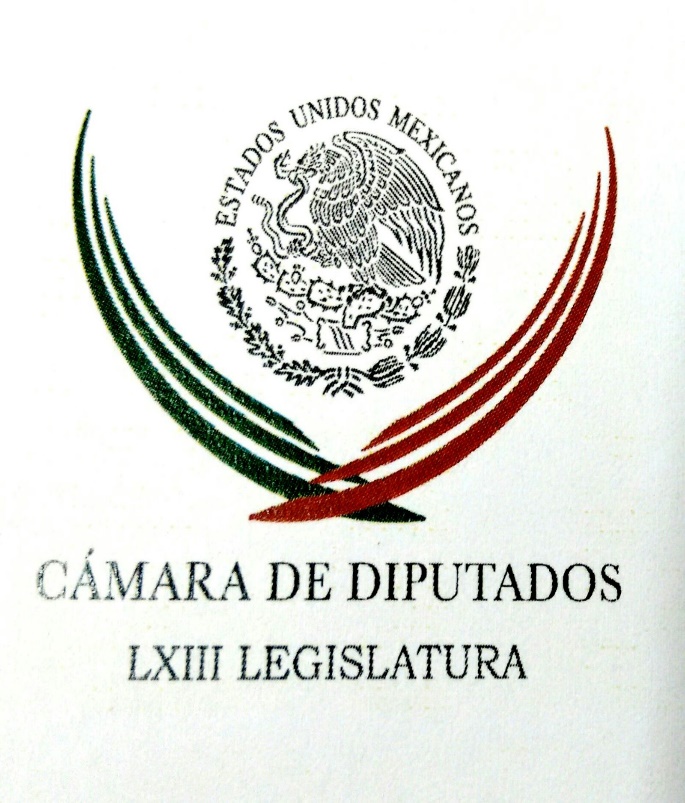 Carpeta InformativaPrimer CorteResumen: Comisión de diputados avala solicitar rescisión de contratos con empresa OdebrechtTarín García pasó la noche atrincherado en Cámara de DiputadosMiguel Barbosa. Creación de bloque parlamentario legislativoHoy se registran ante IEEM candidatos al gobierno del EdomexAl menos 2 muertos y 13 heridos saldo de motín en penal de Cadereyta, NLLeopoldo Mendívil. El Ejército en la lucha contra el narcotráficoDetienen en EU a Fiscal en funciones de Nayarit29 de Marzo de 2017TEMA(S): Trabajo LegislativoFECHA: 29/03/2017HORA: 06:41NOTICIERO: FórmulaEMISIÓN: Primer CorteESTACION: OnlineGRUPO: Fórmula0Comisión de diputados avala solicitar rescisión de contratos con empresa OdebrechtLa Comisión de Transparencia y Anticorrupción de la Cámara de Diputados aprobó por unanimidad un punto de acuerdo por el que se exhorta a las autoridades federales, Petróleos Mexicanos (Pemex) y sus empresas subsidiarias y filiales, así como a los gobiernos y los congresos estatales a que revoquen todas las concesiones y contratos con la empresa brasileña Odebrecht.El presidente de dicha instancia legislativa, Rogerio Castro Vázquez, explicó que el exhorto plantea que se rescindan y se abstengan de promover y realizar concesiones, contratos, proyectos de prestación de servicios y asociaciones público privadas.Ello, en virtud de las diversas denuncias de actos de corrupción presentadas contra esa compañía ante autoridades internacionales y nacionales en las que se ha hecho pública la probable participación de servidores públicos mexicanos.Durante el debate, el diputado señaló que solicitará a la Secretaría de la Función Pública y a la Procuraduría General de la República a que en el ámbito de sus atribuciones, difunda los avances de la investigación sobre los proyectos en los que haya participado Odebrecht, sus filiales o subsidiarias.De igual manera, se solicita a Pemex hacer público el estado que guarda el contrato Etileno XXI suscrito con la empresa, sus filiales o subsidiarias, e instruye a la Auditoria Superior de la Federación a iniciar las investigaciones correspondientes para revisar la legalidad de los contratos en que haya tomado parte dicha empresa y haga públicos sus resultados. "Nos basamos en la experiencias de Brasil, Perú, Ecuador y otros países que han tomado acciones concretas contra este problema de la corrupción en el sector energético" afirmó Castro Vázquez. Duración 0’00’’, nbsg/m. TEMA(S): Trabajo LegislativoFECHA: 29/03/2017HORA: 07: 07 AMNOTICIERO: Fórmula OnlineEMISIÓN: Primer CorteESTACION: OnlineGRUPO: FórmulaTarín García pasó la noche atrincherado en Cámara de DiputadosArturo Enrique Tarín García, ex colaborador del ex gobernador de Chihuahua, César Duarte Jáquez, cumple esta mañana más de 12 horas atrincherado en la Cámara de Diputados, convirtiéndola en su fortaleza para evitar ser detenido y a la espera de un amparo para no ir a la cárcel.Quien fuera el Director de Adquisiciones, fracasó en su intento de rendir protesta como diputado federal al ser suplente de Carlos Hermosillo, quien falleciera hace unos días en un accidente automovilístico.La presidencia de la Cámara de Diputados que preside Guadalupe Murguía, recibió un oficio de la Fiscalía General del Estado, en donde se notificó la orden de aprehensión que existe en contra de Arturo Enrique Tarín García desde el pasado 27de marzo por el delito de peculado. Arturo Enrique Tarín García se atrincheró desde las 19:00 horas de este martes, en la oficina del fallecido Carlos Hermosillo, en donde pasó la noche. En este tiempo, el ex funcionario local ha dado cuatro entrevistas, algunas de ellas caminando y sin detenerse.En un primer momento comentó no saber de ningún proceso penal, después cuando conoció los cargos en su contra, se dijo inocente y víctima de una persecución. "Solamente me notificaron ahorita que aquí a Mesa Directiva llegó un oficio, pero desconozco completamente el asunto, por supuesto, inocente de todos los cargos y sí vemos nosotros una cuestión de perseguimiento".El coordinador del PAN, Marko Cortés, expresó que Arturo Enrique Tarín García buscaba inmunidad constitucional para el los hechos obtener impunidad, por lo que el partido no se prestaría."El Grupo Parlamentario de Acción Nacional no se prestará para que esta persona quiera comprar impunidad con el fuero constitucional. Que Arturo Enrique Tarín García se presente primero ante las autoridades". bmj/mTEMA(S): Trabajo LegislativoFECHA: 29/03/2017HORA: 07:23NOTICIERO: FórmulaEMISIÓN: Primer CorteESTACION: OnlineGRUPO: Fórmula0Solicita Corral entrada de policía a Cámara para aprehender a Tarín GarcíaJavier Corral, gobernador de Chihuahua, señaló que desde ayer solicitó a la Cámara de Diputados la entrada de agentes policiacos para llevar a cabo la detención de Arturo Enrique Tarín García, ex colaborador de César Duarte y que lleva más de 19 horas atrincherado en San Lázaro."Es una de las personas que está acusada por la Fiscalía General del Estado por participar en la comisión de diversos delitos que han constituido afectaciones al patrimonio de Chihuahua y que fruto de investigaciones y de la integración de carpetas, con un caudal probatorio importante, el juez local ordenó su aprehensión."Sin embargo él pretende sustraerse de la acción de la justicia refugiándose en el fuero constitucional", detalló en mandatario estatal en entrevista con Ciro Gómez Leyva. Adelantó que de obtener facilidades el ex colaborador de Duarte para rendir protesta como diputado federal, se iniciará el juicio de procedencia en contra de Tarín García.Pero también está consciente que pueda tomar protesta del cargo porque se daría protección a una persona que además es parte de una res de corrupción política que se tejió durante la administración de César Duarte. "En la que eran los principales operadores del gobernador del estado."Hemos llamado a la Cámara de Diputados a que actuemos con responsabilidad en este caso que auxilie a la autoridad de Chihuahua en la persecución de esta persona. Si la presidencia de la Mesa Directiva así lo dispone, permitiría para estos efectos la entrada de agentes policíacos tanto de la Fiscalía General de Estado, como de la Procuraduría del Distrito Federal para permitirnos su aprehensión". Al respecto, el gobernador de Chihuahua recordó que desde ayer se hizo la solicitud a la cámara baja para la entrada de elementos para concretar la aprehensión del ex colaborador de César Duarte. Duración 0’00’’, nbsg/m. INFORMACIÓN GENERALTEMA(S): Información GeneralFECHA: 29/03/2017HORA: 06: 48 AMNOTICIERO: Fórmula Detrás NoticiaEMISIÓN: Primer CorteESTACION: 104.1 FMGRUPO: FórmulaMiguel Barbosa. Creación de bloque parlamentario legislativoRicardo Rocha (RR), conductor: Y ahora de viva voz saludo al senador Miguel Barbosa quien fuera hasta hace muy poco el coordinador de la bancada del PRD en el Senado de la República. Miguel, tenías idea de lo que ibas a provocar, a generar hace tres semanas escasas o tal vez menos con tu declaración de mostrarte a favor de la candidatura presidencial de Andrés Manuel López Obrador, todo esto que ha pasado al interior de tu bancada y que ha repercutido en el mismo Partido de la Revolución Democrática en sus niveles directivos. Te escuchamos, Miguel, con tu crónica de sí mismo, buen día. Miguel Barbosa (MB), excoordinaro de los senadores del PRD: ¡Hola, Ricardo! Mira, yo sí sabía que iba a ver consecuencias respecto a mi permanencia en la coordinación del grupo parlamentario, lo que no tenía yo presente es el impacto político y me lo explico a partir de que en el PRD hay crisis en donde cualquier discrepancia provoca enormes consecuencias Así es que en el PRD diría yo que escandalizaron por mis declaraciones me preocuparon*, me sancionaron, negaron mis derechos políticos, no me otorgaron garantía de audiencia, se mostraron intolerantes, se mostraron que López Obrador es el adversario principal y que cualquier otra puede permitirle decir como con el PAN, menos apoyar a López Obrador. Finalmente lo de ayer, bueno, de dos determinaciones, una por la mayoría de los senadores a favor de Raúl Morón y otra a favor Dolores Padierna, los órganos del Senado en ellos pudo más la presión política, porque una enorme presión política ¿De quiénes? Pues los propios direcciones de otros partidos, gobernadores, el jefe de gobierno de la Ciudad, de integrantes del Gabinete del Gobierno de la República para darle la razón a la dirección en donde eligieron Dolores Padierna, pues eso provocó que 12 senadores tomáramos la decisión de abandera la bancada del PRD y de formar un bloque legislativo que de hacho en los con los números este bloque legislativo, bloque parlamentario se constituye en el Senado como la tercera fuerza, porque el PRD se queda con ocho integrantes y que otros son 11 integrantes. RR: Cuando dices el PRD se queda con ocho ¿Quieres decir que ustedes ya están fuera del partido también, a parte de haberse salido de la bancada? MB: Mira, es un proceso, es un proceso ya creo que no tiene remedio, yo estoy daré un tiempo prudente a pensar que (inaudible) dice resuelva de la impugnación que presentó, porque quiero ser reivindicado, quiero que se reconozca por la autoridad de que me violaron de todos mis derechos políticos cuando fui cuestionado y a una vez que esto ocurra, yo en lo personal al día siguiente tomaré la decisión respecto a mi permanencia en el partido. RR: Ahora, Miguel, tú has dicho que eso 12 senadores están en favor de la candidatura de López Obrador, que sin embargo, esto no tiene un tinte político electoral, no obstante podemos afirmar, ahora, que Andrés Manuel López Obrador ¿Tiene ya una bancad, la de ustedes, la de estos 12 senadores en el Senado de la República? MB: Mira, este 11 porque el creador (inaudible) no se integró al bloque parlamentario, él se salió de la bancada del PRD, pero decidió mantenerse fuera del bloque parlamentario, los 11 nos hemos pronunciado a favor de López Obrador, pero este bloque parlamentario no tiene propósito político electoral, tiene propósito de organización interna. Vamos nosotros a través de esta forma de organización interna en el Senado, mantener relaciones de trabajo con todas las demás fuerzas. RR: Perdón, perdón, pero ¿Si los 11 están a favor de López Obrador querría decir que López Obrador tiene ya su propia bancada en el Senado? MB: Mira, puede decirse así, no voy yo a argumentar para desviar esta pregunta, pero no es el fondo, no es lo que ocurre, 11 integrantes del bloque sí estamos en favor de López Obrador rumbo al 2018. El bloque legislativo, bloque parlamentario no tiene propósito político electoral. RR: ¿Algo más que quieras puntualizar por ahora, Miguel, que no te haya yo preguntado sobre el actual estado de cosas en la bancada en el Senado y en la propia dirección, en la presidencia nacional del PRD? MB: No, mira, ya las cosas se hicieron muy públicas, ya la gente tiene su propia opinión y de verdad yo mantengo la ruta de que yo dije con mis declaraciones, estoy convencido que hay que apoyar a López Obrador porque rumbo al 2018 solamente hay dos posibilidades votar por el PAN o por el PRI y dejar que las cosas queden como están o intentar una transformación en México apoyando a López Obrador. RR: Por ciento, ¿Se reunieron ya ustedes con él, Miguel? MB: Sí, nos reunimos el día lunes, tuvimos una reunión, una reunión informal donde dimos nuestra opinión sobre la situación del país y él nos dio el panorama que él está vislumbrando rumbo al 2018. RR: ¿Y están ustedes reafirmando su convicción de que López Obrador es la mejor opción para la presidencia en el 2018, después de esta reunión? MB: Sin duda que sí, fue algo muy importante para nosotros y confirmamos nuestra posición de estar en favor de su proyecto político de transformar a México. RR: Miguel Barbosa, senador de la República, gracias por tu confianza en este espacio, estamos al habla. MB: Gracias, Ricardo, buenos días y gracias por permitirme siempre hablar como yo creo, con mi convicción. RR: Ya sabes que este espacio se queda abierto, gracias. Duración: 07’ 08” bmj/mTEMA(S): Información GeneralFECHA: 29/03/2017HORA: 05: 50 AMNOTICIERO: En los Tiempos de la RadioEMISIÓN: Primer CorteESTACION: 103.3 FMGRUPO: FórmulaJulián Alfonso Olivas. Comité Coordinador del Sistema Nacional AnticorrupciónJulián Alfonso Olivas, colaborador: Se sigue avanzando en la conformación del Comité Coordinador del Sistema Nacional Anticorrupción, faltando sólo la designación del fiscal Anticorrupción por parte del Senado de la República. Urge se integre e inicie operaciones este Comité Coordinador ya que los actos de deshonestidad siguen apareciendo cotidianamente en nuestro país. Uno de ellos cometido por el entonces director de un periódico, acontecido en los Estados Unidos y que con las investigaciones se determinó que no sólo había sustraído un jersey de Brady en el pasado Súper Tazón, sino también en un juego anterior y un casco de otro jugador. Con lo anterior, el país queda desacreditado a nivel internacional y sobre todo en el país vecino del norte, donde las nuevas autoridades han propuesto levantar un muro para evitar el paso de los ‘bad hombres’ y expulsar a los que ya se encuentran del otro lado de la frontera y que son de origen mexicano. Qué poco nos ayudan este tipo de hechos en las negociaciones diplomáticas que se tienen con el gobierno de Trump. México requiere actos que combatan la corrupción, que eliminen la impunidad y que permitan restablecer la honestidad, la honradez y la integridad como valores de los mexicanos para que dejen de ser considerados como una virtud y se conviertan en una obligación para todos los mexicanos. Duración: 01’ 12” bmj/mTEMA(S): Trabajo LegislativoFECHA: 29/03/2017HORA: 07:21 AMNOTICIERO: Enfoque NoticiasEMISIÓN: Primer CorteESTACION: OnlineGRUPO: Enfoque NoticiasRecibe Margarita Zavala el respaldo de Senadores del PAN, piden a Ricardo Anaya definirla ya como candidata presidencialMargarita Zavala recibió el respaldo de más de una decena de senadores panistas, a sus aspiraciones presidenciales. La ex primera dama se reunió con los legisladores en un hotel de paseo de la reforma.Dijo que el encuentro era para revisar cómo va su partido de cara a las elecciones de este año en el Estado de México, Cuahuila y Nayarit y explicarles cómo va ella.Mientras tanto, al término del encuentro, Ernesto Cordero afirmó que salieron convencidos de que la única que le puede ganarle a Andrés Manuel López Obrador en la elección presidencial de 2018 es Margarita Zavala e hizo un llamado al dirigente nacional de su partido, Ricardo Anaya, para que se defina ya la candidatura, a través de una encuesta que deje claro quién es la o el mejor posicionado.Entre los legisladores que acudieron a la reunión están Fernando Torres, Sonia Mendoza, Jorge Luis Lavalle, Salvador López Brito, Adriana Díaz, Andrea García y José de Jesús Santa Ana.  ar/mTEMA(S): Información GeneralFECHA: 29/03/2017HORA: 06: 24 AMNOTICIERO: Fórmula Detrás NoticiaEMISIÓN: Primer CorteESTACION: 104.1 FMGRUPO: FórmulaHoy se registran ante IEEM candidatos al gobierno del EdomexEn punto de las 10:00 horas lo hará Alfredo del Mazo, candidato del Partido Revolucionario Institucional (PRI). A las 12:00 horas estaría haciendo su llegada la candidata del Movimiento de Regeneración Nacional (Morena), Delfina Gómez; a 14:00 horas hará lo propio el perredista Juan Zepeda.Este miércoles los candidatos a la gubernatura se presentan ante el Instituto Electoral del Estado de México (IEEM) para solicitar su registro.En el espacio de Ricardo Rocha se detalló que en punto de las 10:00 horas lo hará Alfredo del Mazo, candidato del Partido Revolucionario Institucional (PRI).A las 12:00 horas estaría haciendo su llegada la candidata del Movimiento de Regeneración Nacional (Morena), Delfina Gómez; a 14:00 horas hará lo propio el perredista Juan Zepeda. bmj/mTEMA(S): Información General FECHA: 29/03/17HORA: 00:00NOTICIERO: MVS Noticias EMISIÓN: Primer CorteESTACIÓN: OnlineGRUPO: MVS0Al menos 2 muertos y 13 heridos saldo de motín en penal de Cadereyta, NLEl motín de esta tarde en el penal de Cadereyta Jiménez, dejó saldo de dos muertos y 13 lesionados, entre ellos un policía, informó el vocero del grupo de Coordinación de Seguridad en Nuevo León, Aldo Fasci Zuazua, al asegurar que ya está bajo control.Tras los disturbios de la víspera, que provocaron siete lesionados, de nuevo continuaron las protestas contra las revisiones y decomisos de droga, lo que desembocó en incendio de en dos pisos de un ambulatorio y destrucción de infraestructura penitenciaria.De los cuatro internos lesionados y de los que se informó inicialmente, Jordan Alejandro Rangel Sarabia, pereció por intoxicación al consumir medicamentos controlados, otro fallecido no considerado en un principio, murió calcinado y no ha sido identificado.Durante el motín, bajo el influjo de drogas, más de 50 reos quemaron dos pisos completos de un ambulatorio, además de asaltar la farmacia del penal para sustraer medicamentos controlados.El vocero del grupo de Coordinación de Seguridad en Nuevo León, Aldo Fasci Zuazua aseguró que autoridades estatales han retomado el control al interior de la penitenciaría.Un agente del Ministerio Público investiga los incidentes, los cuales están documentados en video para identificar a los responsables, dijo.El motín de esta tarde se dio un día después de que otros hechos similares se registraron en el penal de Cadereyta Jiménez, donde hubo siete lesionados; un comisario penitenciario, un policía y cinco reos. ys/m.TEMA(S): Información GeneralFECHA: 29/03/2017HORA: 08: 21 AMNOTICIERO: Notimex OnlineEMISIÓN: Primer CorteESTACION: OnlineGRUPO: NotimexPiden diputados locales terminar con saqueo de mares sudcalifornianosEl Congreso del estado aprobó exhortar a las instancias correspondientes realicen de manera inmediata operativos especiales en materia de inspección y vigilancia para prevenir y combatir la pesca ilegal en Baja California Sur. Pide a las autoridades monitoreen de manera permanente a las embarcaciones que se acerquen a los litorales sudcalifornianos y se verifique que sus permisos de pesca se ajusten a lo establecido en el Plan de Manejo y en la legislación correspondiente. El diputado local del Partido Acción Nacional (PAN), Marco Antonio Armendáriz Puppo, pidió a las autoridades federales la creación de una unidad de reacción inmediata “que tenga como finalidad la verificación en tiempo real de todos los actos que sean denunciados en flagrancia y cuasi flagrancia”. Refirió que en México existen tres tipos de pesca que son la de altura, la de mediana altura y la ribereña, “siendo esta última la que representa el porcentaje más amplio de los pescadores del país”. No obstante, dijo, es la que presenta los mayores rezagos “debido a la disminución de los diferentes tipos de apoyo que se le otorgan, a la depredación desmedida de las especies entre otras cosas”. El legislador señaló que la actividad pesquera en Baja California Sur es una actividad importante para el desarrollo social y económico de decenas de comunidades en ambos litorales de la media península, que genera riqueza que dan vida a los pueblos de ambas costas. Año con año, “todos los días” embarcaciones de altura y mediana altura en su gran mayoría procedentes de Sonora y Sinaloa “llevan a cabo actividades de pesca en nuestros litorales, aun cuando está de manifiesto que no cuentan con los permisos de esta naturaleza”. Expuso las denuncias que recientemente se han conocido de que un barco atunero, desde el 15 de marzo se encontraba efectuando lances de artes de pesca en los alrededores de la zona marítima conocida como el Bajo, así como en la zona de Espíritu Santo. Por ser esta zona parte de un Área Natural Protegida, las actividades de este tipo de embarcaciones no están permitidas, y a pesar de que el barco fue denunciado en plenos lances por medio de las redes sociales, la autoridad no ha hecho nada al respecto. bmj/mTEMA(S): Información GeneralFECHA: 29/03/2017HORA: 07:51 AMNOTICIERO: Grupo Fórmula OnlineEMISIÓN: Primer CorteESTACION: OnlineGRUPO: FórmulaEn Chihuahua no hay venganza, es lucha anticorrupción; desfalco de Duarte llegaría a 400 mdp: Jaime GarcíaTras las detenciones de ex funcionarios de Chihuahua durante la gestión de César Duarte, Jaime García Chávez, presidente del Movimiento Unión Chihuahuense, señaló que no se trata de un acto de venganza, sino de justicia en la lucha contra la corrupción."En Chihuahua vemos todos estos sucesos con optimismo y en reconocimiento de una voluntad de ir concretando la justicia en materia de lucha anticorrupción. Lo estamos viendo como un ejercicio de derecho, no como una reyerta o venganza, como se ha querido ver por el PRI en el estado", dijo García Chávez.En entrevista telefónica con Ricardo Rocha, agregó que, luego de tres años, la batalla contra la corrupción y la impunidad está dando sus primeros frutos "con las limitaciones que implica el régimen de corrupción e impunidad porque lo que vamos a ver en los días que vienen, también es el gran legislativo que hay para combatir con eficacia a fondo la corrupción en los tribunales".Lamentó que César Duarte, ex gobernador de Chihuahua, se encuentre prófugo. Asimismo, sostuvo que los esfuerzos por impedir la detención de Antonio Tarín, "revela que estamos en presencia de una lucha muy importante", la cual fue impulsada "desde la sociedad y, ahora, las instituciones locales".Asimismo, lamentó que, a dos años y medio, esté "congelado" en la Procuraduría General de la República (PGR) el expediente por peculado, por enriquecimiento ilícito y uso abusivo de facultades y atribuciones contra tres ex funcionarios, uno de ellos el fallecido Carlos Hermosillo; los otros dos César Duarte y quien fuera su secretario de Hacienda.Aunque no se tiene una cifra exacta del desfalco que dejó César Duarte, Jaime García señaló que, con base en el expediente se habla de alrededor de 400 millones, "pero creo que por las estimaciones que hemos hecho acá, el desfalco alcanza a miles de millones de pesos".Detalló que Jaime Herrera Corral "hizo depósitos de fin de semana, a su banco Unión Progreso –del que es accionista junto con César Duarte-, por la cantidad de 80 mil millones de pesos", sin decir que esa cantidad haya estado en el banco.García recordó que cuando la calificadora Moody's dijo que "que no se podía registrar a esa institución como banca múltiple precisamente porque los socios eran funcionarios del gobierno. Y cuando dijo que no tenían el tamaño económico para ser banco, entonces nombra a Jaime Herrera para que deposite el dinero público en ese banco del que eran propietarios". ar/mTEMA(S): Información General FECHA: 29/03/17HORA: 05:47NOTICIERO: En los Tiempos de la RadioEMISIÓN: Primer CorteESTACIÓN: 103.3 FMGRUPO: Radio Fórmula0Leopoldo Mendívil. El Ejército en la lucha contra el narcotráficoLeopoldo Mendívil, colaborador: Tuve el privilegio de la amistad de un militar que acaba de morir hace unos cuantos días, ahora tengo el pesar de haber perdido con él desde hace ya varios años, les hablo del general Antonio Riviello Bazán, el primer secretario de la Defensa Nacional con el presidente Salinas que rechazó la participación del Ejército en la lucha contra el narcotráfico. “Porque el soldado mexicano -fue su respuesta- es un hombre de escasa capacidad económica, que si convive con esos agentes policiales que cargan muchos dólares en las carreteras y usan esclavas, relojes, medallas y cadenas de oro, se van a contagiar y no quiero que el Ejército se corrompa”. 18 años después, Oscar, amigos, en 2006 el presidente Calderón convenció a otro secretario de la Defensa y ya sabemos los daños provocados a las Fuerzas Armadas por una decisión ejecutiva de muy profundas repercusiones, tomada, y perdonen por la expresión, tomada con las patas, que ha calado demasiado hondo y sin haber sido normada con la precisión y la visión de Estado que su trascendencia exigía. Lo anterior ha inyectado un valor mucho mayor a la acritud presidencial y de otros colaboradores del Ejecutivo de la Unión para dejar de hacer política barata con algo que lastimó muchas cosas en el país, pero de manera especialísima, las políticas de derechos humanos que debiéramos tener el honor de su existencia en nuestra legislación y la magnitud de la penetración que ha alcanzado en todos los ámbitos de la nación, a pesar, a pesar de las terribles circunstancias que hemos vivido en los últimos años. Pero a pesar también de que se debió a respetar su pertenencia a las gavetas de la ética y de la moral nacionales, para que desde ahí hiciera valer su peso y su poder políticos, con toda la fuerza, sin embargo se le súper-politizó muy a la mexicana y dadas nuestras circunstancias eso significa que se le corrompió, al ínfimo grado de que ahora cualquier pelafustán se siente con derecho para escupir sus estupideces sobre el uniforme militar, que sufrió ya todas las desventuras reales e inventadas que el general Riviello Bazán quiso evitar. Duración 2´41´´, ys/m.TEMA(S): Información GeneralFECHA: 29/03/2017HORA: 07:48 AMNOTICIERO: El Universal OnlineEMISIÓN: Primer CorteESTACION: OnlineGRUPO: El UniversalAtacan a periodista en Veracruz; lo reportan como "muy grave"
El periodista y jefe de información del diario La Opinión de Poza Rica, Armando Arrieta Granados, fue atacado a tiros la madrugada de hoy cuando llegaba a su domicilio; su estado de salud es reportado como "muy grave".Los informes policiales señalan que el periodista recibió diversos impactos de bala cuando ingresaba a su domicilio, ubicado en la colonia Agustín Lara del municipio de Poza Rica, en la zona norte de Veracruz.
En los momentos que bajaba de su automóvil, tras haber concluido la edición del diario, lo balearon en la cochera de su vivienda, donde paramédicos de la Cruz Roja lo atendieron. Posteriormente, el comunicador con más de 20 años de experiencia y respetado en el gremio periodístico, fue trasladado a la clínica San Juan Bosco y luego a un nosocomio del IMSS.En abril del año 2005, el director general y propietario de la Opinión de Poza Rica, Raúl Gibb Guerrero fue asesinado en esa región del norte del estado.El periódico La Opinión es el de mayor circulación y presencia en el norte de Veracruz. ar/mTEMA(S): Información GeneralFECHA: 29/03/2017HORA: 08:34NOTICIERO: Fórmula EMISIÓN: Primer CorteESTACION: OnlineGRUPO: Fórmula0Detienen en EU a Fiscal en funciones de NayaritEl día de ayer el Fiscal General de Nayarit, Édgar Veytia, fue detenido en San Diego, California Estados Unidos, por agentes de Control Border Protection, por delitos que habría cometido en dicho país. En el espacio de "Ciro Gómez Leyva por la mañana", que Édgar Veytia habría sido señalado por presuntos nexos con el Cártel Jalisco Nueva Generación. El Fiscal General de Nayarit cuenta con ciudadanía estadounidense. Lo buscarían por delitos contra la salud en una corte de Florida. Duración 0’00’’, nbsg/m. TEMA(S): Información General FECHA: 29/03/17HORA: 00:00NOTICIERO: MVS Noticias EMISIÓN: Primer CorteESTACIÓN: OnlineGRUPO: MVS0Theresa May anuncia inicio del divorcio con la UEEn un día histórico para Gran Bretaña, la primera ministra Theresa May, anunció que se activó el capítulo 50 del Tratado Europeo de Lisboa, de 2009, por lo que pidió unidad a su pueblo al iniciar su separación de la Unión Europea, el cual calificó de irreversible, y que pondrá a prueba la resistencia de los lazos europeos y británicos."Ha llegado el momento de unirnos y trabajar juntos para lograr el mejor acuerdo posible", afirmó en un discurso en el parlamento, minutos después que el presidente del Consejo Europeo, Donald Tusk, recibió en Bruselas la carta británica que notifica formalmente la salida."Es un momento histórico que no tiene vuelta atrás, haremos nuestras propias leyes y tomaremos nuestras decisiones", declaró la primera ministra británica ante la Cámara de los Lores.May precisó que la regularización de la situación de los tres millones de europeos residentes en el Reino Unido será "una prioridad" en las negociaciones.Londres quiere una ruptura neta y renunciará al mercado único para poder controlar la inmigración, lo que ha despertado preocupación en sectores estratégicos como la banca y los constructores de automóviles, muy dependientes de sus negocios en la UE.May instó a la UE a "trabajar duro" para alcanzar un acuerdo de divorcio, en la carta que dirigió a Bruselas para notificar la salida británica.En la misiva, May reclama a la UE que, en los dos años de negociaciones, se fijen tanto los términos de la separación como los de la nueva relación, pero sus socios europeos ya advirtieron que el acuerdo comercial tendrá que esperar.May, de 60 años, afrontará una de las tareas más duras para cualquier primer ministro británico de la historia reciente: mantener unido a Reino Unido frente a las renovadas demandas independentistas escocesas, mientras celebra duras negociaciones con otros 27 estados de la UE sobre finanzas, comercio, seguridad y otros asuntos complejos.El resultado de las negociaciones modelará el futuro de la economía británica de 2,6 billones de dólares, la quinta más grande del mundo, y determinará si Londres puede mantener su lugar como uno de los dos principales centros financieros globales.El anuncio de May con la intención británica de salir del bloque bajo el Artículo 50 del Tratado de Lisboa de la UE fue entregado en mano a Tusk en Bruselas por Tim Barrow, el representante permanente británico ante la UE.Barrow entregó la misiva en las oficinas del presidente del Consejo Europeo, en la undécima planta del nuevo Edificio Europa.Ese momento fue el que puso formalmente en marcha el proceso de dos años de salida de Gran Bretaña.La libra esterlina, que ha perdido 25 centavos frente al dólar desde el referendo de junio, trepó casi medio centavo tras la activación del brexit, tocando máximos de 1.2478 dólares.Por su parte, Tusk dijo que "no hay razones para pretender que este es un día feliz, ni en Bruselas ni en Londres. Ya les echamos de menos", dijo a los periodistas.Para Tusk, que representa a los mandatarios del bloque, "no hay razones para pretender que este es un día feliz, ni en Bruselas ni en Londres". "Nos mantendremos determinados y unidos también en el futuro, durante las difíciles negociaciones que tenemos por delante" añadió en un breve discurso.En un comunicado redactado en nombre de los 27 dirigentes del bloque, el Consejo Europeo asegura que la UE "actuará de manera unida y preservará sus intereses" en las negociaciones de divorcio."Lamentamos que Reino Unido vaya a abandonar la Unión Europea, pero estamos listos para el proceso que a partir de ahora debemos seguir", apunta este documento.Los mandatarios tienen previsto reunirse el próximo 29 de abril en Bruselas para definir las grandes líneas de negociación de la UE, en base a la propuesta que debe presentar Donald Tusk antes del viernes.Con información de Afp y Reuters. ys/m.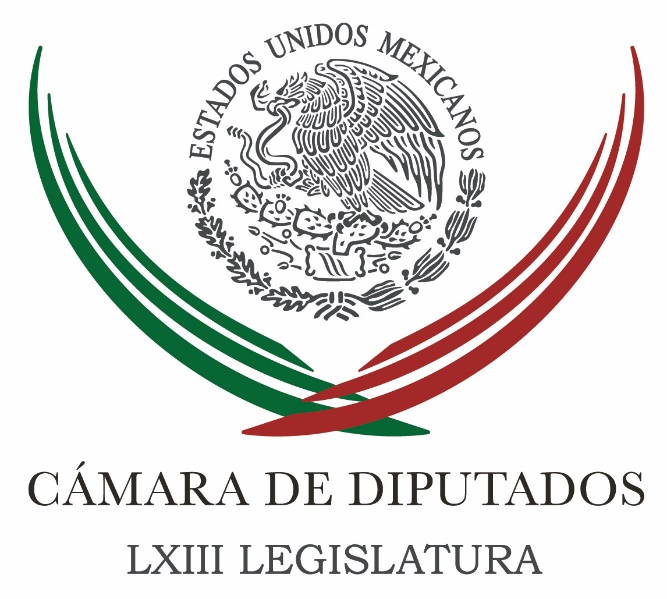 Carpeta InformativaSegundo CorteResumen: Sale Tarín García de oficina, dice que enfrentará procesoNo se ha solicitado presencia de fuerza pública para detener a Tarín, Cámara no se opondría: BolañosJorge Carlos Ramírez Marín: PRI retiró del orden del día la toma de protesta de Antonio Tarín Cristina Jiménez: Orden de aprehensión contra Antonio Tarín Suspenden provisionalmente aprehensión de Antonio TarínSin tintes políticos, sólo hechos, acusaciones contra Duarte: fiscal de ChihuahuaPRD va por redistribución de comisiones en el SenadoVázquez Mota pide a PGR le informe si existe investigación en su contraEstado debe tener estrategia contra delincuencia: PRI29 de marzo 2017TEMA(S): Trabajo LegislativoFECHA: 29/03/2017HORA: 09:43 AMNOTICIERO: Grupo Fórmula OnlineEMISIÓN: Segundo CorteESTACION: OnlineGRUPO: FórmulaSale Tarín García de oficina, dice que enfrentará procesoHacia las 09:40 horas de este miércoles, Antonio Enrique Tarín García, salió de la oficina del fallecido Carlos Hermosillo, donde estuvo atrincherado desde las 19:00 horas de ayer, en la Cámara de Diputados.Quien fuera el Director de Adquisiciones durante el gobierno del César Duarte Jáquez, reveló que acordó con los diputados del PRI que enfrentará el proceso y que dará la cara.  Asimismo, informó que más tarde se retirará de la Cámara de Diputados y que están por llegar sus abogados, con los que replanteará su estrategia.Momentos antes, a Antonio Enrique Tarín García le fue entregada una bolsa de plástico con artículos personales. ar/mTEMA(S): Trabajo LegislativoFECHA: 29/03/2017HORA: 09:32 AMNOTICIERO: Grupo Fórmula OnlineEMISIÓN: Segundo CorteESTACION: OnlineGRUPO: FórmulaNo se ha solicitado presencia de fuerza pública para detener a Tarín, Cámara no se opondría: BolañosLuego de asegurar que no se ha solicitado la presencia de la fuerza pública para detener a Antonio Tarín García, el legislador Javier Bolaños precisó que las autoridades hicieron llegar un documento a la Presidencia del Congreso de Chihuahua en el que se hizo de su conocimiento la orden de aprehensión en contra del ex funcionario estatal.Bolaños precisó que "el recinto legislativo goza una inviolabilidad y, la ley, en su reglamento también se establece que ninguna autoridad podrá ejecutar un mandato judicial o administrativo. Sin embargo, nuestro Artículo 25 deja clara la posibilidad de hacerlo a través de una petición que debe hacerse al Presidente".En ese sentido, Javier Bolaños dijo no tener conocimiento de que haya llegado alguna petición formal a la Mesa Directiva de la Cámara de Diputados, "para permitir el acceso de los agentes del Ministerio Público para ejecutar esta orden de aprehensión".En entrevista telefónica con Ciro Gómez Leyva, Bolaños explicó que, por considerar que hay una orden de aprehensión en contra de Tarín, el vicepresidente de la Mesa Directiva de la Cámara de Diputados, explicó que se determinó no llevar a cabo la toma de protesta de Tarín como legislador.En entrevista telefónica con Ciro Gómez Leyva, Bolaños explicó que, por considerar que hay una orden de aprehensión en contra de Tarín "sus derechos políticos quedan suspendidos", el vicepresidente de la Mesa Directiva de la Cámara de Diputados, explicó que se determinó no llevar a cabo la toma de protesta de Tarín como legislador, aunque "hubo quienes argumentaban que "era derecho del diputado suplente, y obligación de la Mesa Directiva, el tomarle protesta".Asimismo, precisó que el documento que se entregó a la diputada Guadalupe Murguía, Presidenta de la Cámara de Diputados, fue dirigido por el fiscal de Chihuahua, donde se pedía evitar la toma de protesta de Antonio Tarín García.Bolaños se pronunció porque, si se cumplen con los requisitos, "yo estaría porque se autorizara el ingreso de la autoridad, con los lineamientos que la Cámara establece, para que ejecuten el mandato judicial que tienen en la mano".Cabe recordar que Tarín García es el suplente del fallecido la semana pasada Carlos Hermosillo. Asimismo, desde ayer el gobierno de Javier Corral solicitó a la Cámara de Diputados su colaboración para la detención del ex director de Adquisiciones de Chihuahua.Javier Bolaños dijo suponer que García continúa en la Cámara de Diputados, pues "no tiene registro de que haya salido". El vicepresidente de la Cámara, se pronunció porque "si existiese una petición formal para permitir el acceso a los agentes del Ministerio Público para ejecutar una orden de aprehensión, yo estaría porque de ninguna manera obstaculizáramos la acción de la justicia". ar/mTEMA(S): Trabajo LegislativoFECHA: 29/03/2017HORA: 09: 42 AMNOTICIERO: Ciro Gómez Leyva por la MañanaEMISIÓN: Segundo CorteESTACION: 104.1 FMGRUPO: FórmulaJorge Carlos Ramírez Marín: PRI retiró del orden del día la toma de protesta de Antonio Tarín Ciro Gómez Leyva (CGL), conductor: Quiere dar una opinión sobre este tema el vicecoordinador de los diputados del PRI, Jorge Carlos Ramírez Marín. Jorge, gusto en saludarte, te escuchamos, buenos días. Jorge Carlos Ramírez Marín (JCRM), vicecoordinador de los diputados del PRI: Igualmente mi querido Ciro, más que una opinión, puntualizar una información que tú has dado con respecto a este caso. La Fracción del PRI retiró ayer del orden del día -así lo pidió la Mesa Directiva- la toma de protesta y no ha solicitado ni va a solicitar que la toma de protesta se realice ni mañana ni otro día en tanto que el diputado no resuelva su situación jurídica y que esté efectivamente en condiciones de poder tomar protesta. Es una notificación que ya le hemos hecho y que esperamos que él tome de la manera correcta. Nos da una buena impresión que ya haya anunciado que saldrá de la Cámara de Diputados. CGL: Gracias Jorge Carlos, buen día. JCRM: Hasta luego. CGL: Gracias. El vicecoordinador de los diputados del PRI y entonces, según ha dicho el señor Antonio Tarín, el exdirector de adquisiciones del Gobierno de Chihuahua, saldrá en algún momento de la mañana, dejará esta oficina, va a enfrentar el proceso. Tiene una orden de aprehensión, tiene a los agentes ministeriales afuera de la Cámara, pues veremos el desenlace. Duración: 01’ 16” bmj/mTEMA(S): Trabajo LegislativoFECHA: 29/03/2017HORA: 09: 18 AMNOTICIERO: Milenio NoticiasEMISIÓN: Segundo CorteESTACION: Canal 120GRUPO: MilenioCristina Jiménez: Orden de aprehensión contra Antonio Tarín Samuel Cuervo (SC), conductor: Tenemos en línea a Cristina Jiménez, ella es diputada del PAN. Buenos días. Cristina Jiménez (CJ), diputada del PAN: Buenos días. SC: ¿Sabe en qué terminó esta novela? CJ: Les puedo relatar el desarrollo con mucha agilidad. El lunes se emite una orden de aprehensión a Antonio Tarín, él enfrentaba ya una investigación, se había presentado ante el juez. Se le da conocimiento a la Mesa Directiva de la Cámara de Diputados a través de la Fiscalía. La discusión se da porque la fracción del PRI lo ingresa, la Fiscalía estaba alrededor de la Cámara de Diputados, en colaboración con la Fiscalía de la Ciudad de México. La Fracción del PRI insistía que fuera el primer punto del orden del día, el que se tomara protesta a esta persona y de esta manera blindarlo con el fuero constitucional que gozan los diputados federales. Hubo una resignación de parte de la bancada del PRI y finalmente iniciar la sesión con el orden del día regularmente. Sin embargo el señor Tarín se resiste a salir de la Cámara de Diputados para no ser arrestado, y ahorita también goza de la protección de la fracción del PRI, con relación a poder permanecer dentro de la Cámara de Diputados. Ya no tiene nada en especial para permanecer ahí, pero se mantiene atrincherado en las oficinas de la fracción del PRI. SC: Al parecer también está esperando se resuelva un amparo que interpuso. Al momento no es diputado, no goza de fuero constitucional. CJ: Correcto no, no pudieron proceder con la toma de protesta, por lo tanto no es diputado federal y no cuenta con este fuero. Había una pretensión de que sí se llevara a cabo. La Fracción del PAN, logramos acuerdos con otras fracciones, porque esta condición no se puede avalar. No puede una persona querer protegerse con fuero constitucional, cuando tiene conocimiento que está atravesando una investigación y que además existe una orden de aprehensión en su contra. SC: ¿Diría que hay un consenso de la mayoría para evitar que Antonio Tarín asuma como diputado? CJ: Sí, se podría decir, porque las declaraciones del vicecoordinador de la fracción del PRI ayer, declaró que ya no iban a perseguir esta propuesta. Para el señor importante primero ir a enfrentar y esclarecer toda la condición legal que existe en su contra en Chihuahua y no buscar ese blindaje que pretendía. SC: Seguramente volveremos a platicar con usted, si se hace o no esta toma de protesta que está buscando Antonio Tarín. Muchas gracias por su tiempo. Duración: 04’ 57” bmj/mTEMA(S): Trabajo Legislativo FECHA: 29/03/17HORA: 13:01 PMNOTICIERO: Notimex  OnlineEMISIÓN: Segundo CorteESTACION: Online GRUPO: Notimex Turín García analiza ruta jurídica para aclarar su situación Antonio Enrique Tarín García, suplente del diputado fallecido Carlos Gerardo Hermosillo Arteaga, afirmó que en breve se retirará del Palacio Legislativo de San Lázaro, donde pasó toda la noche con su equipo de colaboradores.Tarín García, quien enfrenta una orden de aprehensión por el presunto delito de peculado, indicó que “el andamiaje jurídico lo elaboramos toda la noche y estoy a la espera de unos minutos", dijo respecto a un posible amparo para evitar ser detenido.“El acuerdo es que yo me retiro de la Cámara (de Diputados) más al rato”, dijo en entrevista.Abundó que "toda la noche estuvimos pendiente del tema jurídico, analizamos muy bien, hicimos una ruta jurídica a seguir y la vamos a ejecutar... yo voy a afrontar mi tema jurídico”.Al preguntarle sobre si su partido (PRI) lo dejó solo expresó: "en ningún momento, somos respetuosos de las instituciones. Ellos fueron muy respetuosos conmigo y yo con ellos. Yo les agradezco a ellos el trabajo y la labor que están haciendo por el país”.Respecto al presunto desvío de dinero en el estado de Chihuahua, Turín García dijo desconocer el tema. “Nada, no tengo yo ningún vínculo, absolutamente nada”.Consultado sobre si teme ser detenido respondió: “temer o no temer es una cuestión de seguir los procedimientos que tengo que seguir”. /gh/mTEMA(S): Trabajo LegislativoFECHA: 29/03/2017HORA: 12: 39 PMNOTICIERO: Reforma OnlineEMISIÓN: Segundo CorteESTACION: OnlineGRUPO: ReformaSuspenden provisionalmente aprehensión de Antonio TarínUna juez federal suspendió provisionalmente la aprehensión de Antonio Enrique Tarín García, el suplente del diputado priista Carlos Hermosillo, fallecido la semana pasada en un accidente automovilístico en Chihuahua.Desde ayer, Tarín está refugiado en las oficinas del Partido Revolucionario Institucional, en el interior del Palacio Legislativo de San Lázaro, a la espera de que el Juzgado congelara su captura, lo que finalmente sucedió este miércoles.Desde el lunes, el chihuahuense promovió su demanda de garantías 263/2017 ante Sandra Leticia Robledo Magaña, juez Primero de Distrito en Amparo Penal de la Ciudad de México, quien hoy notificó la suspensión provisional de la orden de aprehensión.La juzgadora le impuso el pago de una garantía de 14 mil 500 pesos, para que surta efecto la protección de la justicia contra cualquier orden de aprehensión o comparecencia que haya sido librada en su contra por un Juez de Control del Distrito Judicial de Benito Juárez en Chihuahua.La suspensión sólo puede evitar la captura de Tarín, si la aprehensión fue librada por un delito no grave, como lo es el peculado, conducta delictiva que le atribuyen las autoridades chihuahuenses.En caso de que el mandato de captura haya sido librado por un ilícito con prisión preventiva oficiosa, dicha suspensión no impedirá que la Policía de Chihuahua ejecute su aprehensión.El próximo 7 de abril la juez Robledo Magaña tiene previsto celebrar la audiencia incidental en la cual definirá si le concede o no la suspensión definitiva contra la captura. bmj/mTEMA(S): Trabajo LegislativoFECHA: 29/03/2017HORA: 12:06 PMNOTICIERO: La Silla Rota OnlineEMISIÓN: Segundo CorteESTACION: OnlineGRUPO: La Silla RotaFiscal de Chihuahua asiste a San Lázaro, pero no detiene a TarínCésar Augusto Peniche, fiscal general de Chihuahua, llegó al mismo edificio donde está el diputado suplente del PRI, Antonio Tarín, pero no lo detuvo, pues está invitado a una reunión sobre violencia contra periodistas.Los dos, el Fiscal y Antonio Tarín, acusado de peculado por 300 millones de pesos en la administración del priísta César Duarte, están como a 50 metros de distancia. El acusado en el restaurante y el funcionario un piso arriba.En breve entrevista, el fiscal confirmó que hay un despliegue de policías ministeriales alrededor de San Lázaro y agregó que actuarán conforme a ley.Los policías no pueden entrar al recinto de San Lázaro por la figura de inviolabilidad de la sede.El acusado se atrincheró toda la noche en un Oficina en espera de tomar protesta como legislador y obtener el fuero. ar/mTEMA(S): Trabajo LegislativoFECHA: 29/03/2017HORA: 13: 10 PMNOTICIERO: El Financiero OnlineEMISIÓN: Segundo CorteESTACION: OnlineGRUPO: El FinancieroSin tintes políticos, sólo hechos, acusaciones contra Duarte: fiscal de ChihuahuaEl fiscal General del Estado de Chihuahua, César Augusto Peniche Espejel, sostuvo que “no hay tintes políticos, sólo hechos, profesionalismo y el respeto a los códigos correspondientes “, en torno a las acusaciones y órdenes de aprehensión en contra del exgobernador, César Duarte, y de algunos de sus colaboradores.Indicó también que indagan el presunto domicilio de Duarte en El Paso, Texas, para proceder a su detención.Informó que la fiscalía está lista y en proceso de elaboración de todos los trámites necesarios para detener al diputado federal suplente priista de Chihuahua, Antonio Tarín García, aunque también aclaró que están en espera de un eventual amparo que el juez otorgaría al legislador suplente.Sin embargo, el propio Tarín adelantó que de obtener el amparo se retirará del Palacio Legislativo para poder revolver en libertad su situación jurídica en Chihuahua. Comentó que, según lo acordado con la bancada del PRI, sólo hasta que el juez determinara que no tiene responsabilidad alguna en las acusaciones de peculado que se le hacen, podría intentar de nuevo tomar protesta como diputado federal. bmj/mTEMA(S): Trabajo LegislativoFECHA: 29/03/2017HORA: 08: 53 AMNOTICIERO: Noticias MVS OnlineEMISIÓN: Segundo CorteESTACION: 102.5 FMGRUPO: MVS ComunicacionesFrancisco Martínez Neri. La seguridad y el EjércitoLuis Cárdenas (LC), conductor: La Ley de Seguridad Interior es extremadamente polémica, al menos en la voz de César Camacho y de Roberto Gil Zuarth, esta Ley de Seguridad Interior no está buscando ni disminuir la violencia, ni generar más o menos arrestos, lo único que busca es la regularización del Ejército en las calles, tenerlo con lo que de verdad tiene qué hacer. En este marco, surge la discusión de otra ley, la Ley del Mando Mixto, y es que ésta, esa sí está buscando tener mayor injerencia en la reducción de violencia, en poder detener a los criminales, en que los estados y los municipios se hagan responsables sobre lo que ocurre en sus territorios, junto con la federación en algunos casos. Francisco Martínez Neri, sobre el Mando Mixto, ¿qué es lo que están destrabando? Francisco Martínez Neri (FMN), coordinador del PRD en Cámara de Diputados: Estos asuntos no necesariamente tienen que ser del gusto de alguien en particular, la Cámara de Senadores se pronunció por aprobar esa minuta, que fue enviada a la Cámara de Diputados, nosotros estamos en la lógica de examinar y nos parece que es un paso importante para fortalecer la seguridad pública en el país, antes de tomar decisiones en el sentido de que el Ejército, a través de una implementación de Ley de Seguridad Interior, intervenga en la manera en que se pretende que lo haga. Aprobar las disposiciones de la Ley de Seguridad Interior fortalecen las posibilidades de que se profesionalicen las policías, que es un elemento fundamental y que los gobernantes y los gobernadores no se echen a la hamaca sobre la base de tener al Ejército en sus espacios, haciendo labores de seguridad pública, omitan el fortalecimiento de las policías. El Mando Mixto consiste en que en algunos estados pudiera haber una mixtura de las actuaciones de las policías, esto es que se respeten las policías municipales, que no desaparezcan y que coadyuven con las policías estatales. LC: ¿Esto no es algo que deberían de resolver los mismos estados de la República? O sea, ¿por qué tiene que llegar siempre la influencia federal en este caso? FMN: En esencia así debe de ser, sin embargo, lo que ha ocurrido es que en algunos estados, la intromisión del crimen organizado es tan fuerte que no permite que las policías estatales y municipales fueran a hacer frente a este tipo de problemas. LC: Al final, lo que se lograría aprobar es un papel, es una ley, entiendo la fuerza de una ley, pero lo que acabas de tocar es un tema de facto, de balas, de desaparecidos, igual y no van a hacer nada. Esto puede ocurrir, sin embargo, el futuro de la seguridad pública en México no está en manos del Ejército, estaría en la lógica de que el futuro de la seguridad pública está, precisamente, en los mandos civiles. El futuro, desde luego, está en el fortalecimiento de las policías. LC: Gracias. Duración; 06’ 55” bmj/mTEMA(S): Trabajo Legislativo FECHA: 29/03/17HORA: 12:57 PMNOTICIERO: Notimex OnlineEMISIÓN: Segundo CorteESTACION: OnlineGRUPO: Notimex Diputado de Encuentro Social urge a eliminar el fuero constitucional El coordinador del Partido Encuentro Social en la Cámara de Diputados, Alejandro González Murillo, exhortó a los integrantes del Congreso de la Unión a eliminar el fuero constitucional.En entrevista, destacó que ese instituto político ha insistido en que el fuero es una figura anacrónica e innecesaria en un México que mira al futuro con un nuevo sistema de justicia penal.El legislador federal por Hidalgo expuso que esta modificación se debe dar sin renunciar a la promoción y al respaldo del debido proceso y a la presunción de inocencia para quienes son sujetos de alguna acusación.Reiteró su convocatoria para que los demás partidos políticos aprueben la iniciativa de Encuentro Social para erradicar el fuero de la Carta Magna, y cuestionó a quienes buscan desvirtuar la ley para quitar del camino a los adversarios políticos o buscan escudarse en esta figura para confundir inmunidad con impunidad. /gh/mTEMA(S): Información General FECHA: 29/03/17HORA: 12:02 PMNOTICIERO: Milenio NoticiasEMISIÓN: Segundo CorteESTACIÓN: OnlineGRUPO: MilenioPRD va por redistribución de comisiones en el SenadoEl Grupo Parlamentario del PRD en el Senado analizará la redistribución de las comisiones, luego de que 12 legisladores formalizaran ayer su separación de la bancada.La dirigente nacional, Alejandra Barrales Magdaleno, dijo que toca a la coordinadora del grupo, Dolores Padierna, presentar las propuestas de los cambios que considere pertinentes.“Se ha venido hablando de una supuesta salida de 12 senadores. Digo supuesta porque hace años ya habían abandonado nuestro partido y parte del reclamo que nosotros hacíamos legítimo es que liberaran a nuestro grupo parlamentario. Eran parte de lo que nosotros estábamos buscando”, dijo en conferencia de prensa, en la que anunció una movilización nacional prevista para el 8 de abril, en la que promoverán una serie de medidas para sacar adelante al país.De acuerdo con el Reglamento del Senado, una vez instalada la legislatura, los grupos parlamentarios presentan a la Junta de Coordinación Política propuestas para la integración de las comisiones ordinarias.Los senadores que no formen parte de un grupo parlamentario serán considerados “cuando sea factible”, para formar parte en las comisiones ordinarias de su interés, previa solicitud a la Jucopo.Alejandra Barrales dijo que de los 12 legisladores que anunciaron su separación de la bancada, sólo tres mantenían una relación formal con el partido: Raúl Morón, Miguel Barbosa y Luz María Beristain.“No obstante nos enteraron de otra decisión y seguiría señalando es que en congruencia entreguen su renuncia (…) no se puede estar en un partido en el que ya no se cree y al que se está constantemente atacando”, destacó la perredista.La movilización nacional se realizará en el Zócalo de la Ciudad de México y se espera la participación de militantes de otros estados y la presencia de gobernadores perredistas, incluyendo al jefe de Gobierno, Miguel Ángel Mancera.  ys/m.TEMA(S): Información General FECHA: 29/03/17HORA: 00:00NOTICIERO: MVS Noticias OnlineEMISIÓN: Segundo CorteESTACIÓN: OnlineGRUPO: MVS ComunicacionesPRD está a la espera de la renuncia de senadores: BarralesLa presidenta nacional del PRD, Alejandra Barrales Magdaleno, reiteró que están a la espera de recibir las renuncias al partido, por parte de los senadores que decidieron abandonar su fracción parlamentaria y que lo hagan, dijo, como un acto de congruencia, pues no se puede estar en un partido al que, dijo, atacan constantemente.Sin embargo, descartó que esta “supuesta” salida sea algo nuevo, pues en realidad, dijo, se trata de legisladores que hace años habían abandonado las filas de ese instituto político, y precisamente el reclamo que hizo el CEN era que estos legisladores, liberaran a su grupo parlamentario, y eso es justamente lo que ocurrió recientemente.En conferencia de prensa realizada en la sede del partido, Barrales Magdaleno dijo que estas renuncias se esperan particularmente en tres casos, siendo estos, Miguel Barbosa, Raúl Morón y Luz María Beristaín.En el caso de quién ocupe las comisiones en manos del PRD, dijo que esto es facultad de los coordinadores parlamentarios, en este caso de la Senadora Dolores Padierna, presentar las propuestas, que en breve estará formulando, según lo considere pertinente.Por otra parte, la dirigente perredista, anunció que el PRD encabezará una manifestación para el próximo 8 de abril, en el Zócalo capitalino a las 10 de la mañana, con el fin de exigir un replanteamiento de las políticas públicas en nuestro país.Por último, la también senadora del PRD consideró como positivo que se les dé seguimiento a las investigaciones sobre el ex gobernador de Chihuahua, Cesar Duarte, ahora prófugo de la justicia, y exigió que no haya impunidad en este caso. ys/m.TEMA(S): Información GeneralFECHA: 29/03/2017HORA: 08:58 AMNOTICIERO: El Universal OnlineEMISIÓN: Segundo CorteESTACION: OnlineGRUPO: El UniversalVázquez Mota pide a PGR le informe si existe investigación en su contraLa candidata del PAN al gobierno del Estado de México, Josefina Vázquez Mota, envió una carta a la Procuraduría General de la República (PGR) para solicitar que se le informe si existe alguna investigación en su contra.Luego de que El Universal informara que la PGR investiga al padre y seis hermanos de Josefina Vázquez Mota, por lavado de dinero, la candidata a la gubernatura del Estado de México envió la misiva dirigida al Procurador Raúl Cervantes Andrade.
En el documento, Vázquez Mota solicita al Procurador que se le informe si en los archivos de la PGR “existe denuncia alguna interpuesta o el inicio o curso de alguna investigación en lo general y en lo particular por operaciones de procedencia ilícita, en mi contra”.
Según la investigación de la Procuraduría General de la República, el padre y seis hermanos de Josefina Vázquez Mota recibieron 17 millones de pesos de empresas que en 2013 fueron denunciadas por la Secretaría de Hacienda y Crédito Público (SHCP) por el trasiego de más de 400 millones de pesos de presunto origen ilícito.
El 14 de diciembre de 2015, la Unidad de Inteligencia Financiera (UIF) de la SHCP presentó una denuncia ante la Unidad Especializada de Operaciones con Recursos de Procedencia Ilícita de la PGR en contra de María José Tábata Roldán Urdapilleta y de las empresas Smart Bussines Consulting Sima S.A. de CV, Bolshoye, y de quien resulte responsable.Al respecto, la PGR informó que, por ser una averiguación en curso, la Subprocuraduría Especializada en Investigación de Delincuencia Organizada tiene la información reservada por ley.Respecto a la investigación, Josefina Vázquez Mota atribuyó al "uso faccioso" de las instituciones la investigación iniciada contra integrantes de su familia por presuntas transacciones económicas con empresas fantasma señaladas de lavado de dinero.“La nota la que hace referencia el día de hoy, no me involucra en ninguna conducta indebida”, manifestó.
Al respecto, el presidente nacional del PRI, Enrique Ochoa Reza, exigió a la candidata del PAN al Estado de México que aclare si sabía o no que su familia está en investigación por presuntas acciones ilícitas.Por su parte, la bancada de PRD en la Cámara de Diputados presentó ante la Procuraduría General de la República una denuncia de hechos por el presunto caso de lavado de dinero por parte de la familia de la precandidata del PAN a la gubernatura del Estado de México, Josefina Vázquez Mota.La denuncia señala que al tratarse de una elección constitucional y ante la presunta posibilidad de que la precandidata pueda estar ligada a actividades ilícitas, el tema se convierte en un asunto de interés público, “por lo que solicitamos a esa representación social, que sin demora inicie una carpeta de investigación o amplíe la iniciada”, resalta el texto. ar/mTEMA(S): Información General FECHA: 29/03/17HORA: 12:18 PMNOTICIERO: Milenio Noticias OnlineEMISIÓN: Segundo CorteESTACIÓN: OnlineGRUPO: MilenioEstado debe tener estrategia contra delincuencia: PRIAl afirmar que "al gobierno estatal se le salieron de control los reclusorios", el dirigente del PRI, César Cavazos reiteró que en este tema la autoridad sigue actuando con ligereza y la prueba son los dos motines en el Centro de Readaptación de Cadereyta.Agregó que es evidente que el tema del control de los penales y la inseguridad en la entidad, han rebasado a la autoridad."La percepción ciudadana va en deterioro, están atemorizados los ciudadanos porque ya no se puede estar seguro en ninguna parte", puntualizó.Se refirió a que los padres de familia ya no confían en la seguridad de sus hijos cuando salen por la noche a cenar o visitar a familiares y amigos."Tiene la autoridad la obligación de crear una estrategia para combatir la delincuencia que acecha en nuestra entidad federativa y no actuar con ligereza", sentenció.El líder priista reveló que si hace años, cuando la inseguridad estaba igual que ahora, con la participación de todos: autoridad, ciudadanos y organismos empresariales, le dieron la vuelta, hoy se debe hacer lo mismo; sin embargo sería imposible sin estrategia."Lamentamos comprobar el deterioro que hay por la inseguridad que día y noche se presenta en Nuevo León, desde ejecuciones, asesinatos, robos, secuestros, y esto es suficiente para que la población está muy preocupada y atemorizada", consideró. ys/m.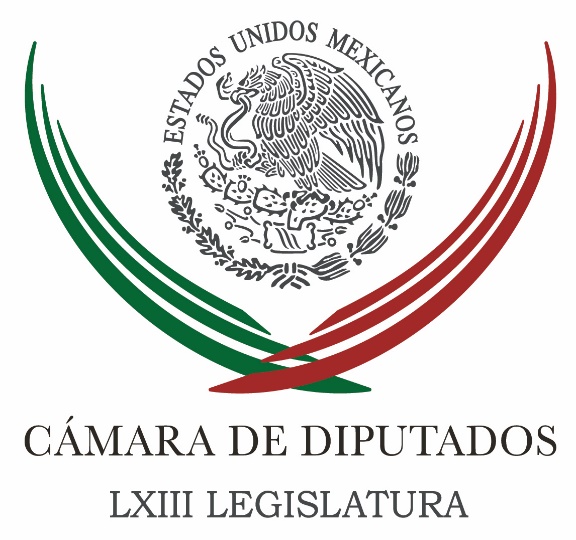 Carpeta InformativaTercer CorteResumen: Lo que espero es juzgar la culpabilidad de Antonio Tarín: Javier BolañosRamírez Marín: Antonio Tarín no tomará protesta como diputado si no se resuelve su situación jurídicaReconoce Jesús Sesma labor de fuerzas armadasVerónica Delgadillo entrega 50 mil firmas a la Cámara de Diputados para eliminar pensiones de los expresidentesPresentarán senadores del PAN punto de acuerdo para investigar feminicidioSenadores no renunciarán a su militancia en el PRDConago dará opinión sobre Ley de Seguridad Interior; confía Gamboa que saldrá antes del 30 de abrilBarbosa firmará documento de apoyo a AMLOUrge aprobar Ley de Seguridad Interior: Osorio ChongPAN condena que Fiscal de Nayarit sea un presunto narcotraficanteOrganización priista pide postular a José Narro como candidato a la presidenciaIndustriales piden al Senado aprobar Ley de Contrataciones de Obras PúblicasCámara de Diputados no es refugio para prófugos, partidos no encubran: Margarita Zavala29 de marzo de 2017TEMA(S): Información GeneralFECHA: 29/03/17HORA: NOTICIERO: López DórigaEMISIÓN: Tercer CorteESTACION: 104.1 FMGRUPO: Radio FórmulaLo que espero es juzgar la culpabilidad de Antonio Tarín: Javier BolañosJoaquín López-Dóriga, conductor: Le aprecio mucho a Javier Bolaños, vicepresidente de la Mesa Directiva de la Cámara de Diputados, porque el PAN se dividió seis meses y seis meses el año que le tocaba presidir la Cámara de Diputados. La presidenta de la Cámara de Diputados me dice que está en una reunión, que está muy ocupada; pero le apreció mucho a Javier Bolaños que me acepte esta llamada.Javier, buenas tardes.Javier Bolaños: Joaquín, buenas tardes. Qué gusto saludarte a ti y, por supuesto, a todo el público. Conductor: Bueno, ahí tienen un intruso, ¿no? Javier Bolaños: Sí, es una situación, sin duda, muy lamentable. Efectivamente, el día de ayer en el Orden del Día estaba inscrita la toma de protesta del diputado suplente, el señor Antonio Tarín, pero poco antes de que arrancará la sesión fuimos citados a la Mesa Directiva, donde la presidenta nos dio a conocer precisamente de una comunicación que le enviaba el fiscal de Chihuahua, donde informaba que este señor tiene una orden de aprehensión, y a su comunicado le anexaba precisamente un oficio que le mandaba el juez informándole de esta situación. A partir de ese momento, entramos a la revisión, se decidió suspender este punto del Orden del Día. Obviamente ustedes se han dado cuenta de que el señor Tarín no ha abandonado las instalaciones de la sede del Legislativo. Y hoy nos enteramos que hoy ya consiguió un amparo una situación que sin duda alguna complica las cosas. Conductor: Una suspensión, que eso se da en automático. Javier Bolaños: Sí, una suspensión. Decirte que los recintos legislativos, tanto de la Cámara de Senadores como de Diputados, gozan de inmunidad absoluta, es decir, no pueden ser jurídicamente atacados o allanados, ninguna autoridad puede ejecutar mandatos; pero también nuestra ley, nuestro reglamento, abre la puerta estipulando que cuando esto se requiera debe ser dirigida la solicitud al presidente de la Cámara, y en esos términos ya se resolvería, en función a la petición que se haga, se resolvería en lo conducente. Hoy, yo lo que espero es siempre juzgar la culpabilidad del señor Tarín de que este instrumento jurídico que obtuvo sirva sólo para que pueda enfrentar a la justicia y deslindar responsabilidades, y que no pueda ser tomado como un elemento como ya ocurrió en el pasado. Conductor: Recordaba yo el caso de Julio César Godoy que fue en septiembre en 2010, ahí estuvo dos días, pero él si protestó como diputado. Javier Bolaños: Sí. Y revisando este tema, cuando llega la petición para que ingrese la autoridad a ejecutar la orden de aprehensión, pues ya tenía el amparo, le quita la aprehensión y se le permite que tome protesta, y esto nos metió en una situación delicada, muy terrible. Conductor: Ahí estuvo también atrincherado dos días, recordaba yo, en la oficina de Alejandro Encinas, con la protección de Guadalupe Acosta Naranjo, lo metieron en la cajuela de un coche. Yo recuerdo que yo transmití este video en el noticiero y me acusaron de haber violado la inmunidad de la Cámara de Diputados.Javier Bolaños: No, no tenía nada que ver; al contrario, la labor informativa es fundamental para los trabajos que hacemos en la Cámara, pero esta inmunidad tiene que ver con la protección del Poder Legislativo. Conductor: Está inmunidad tiene que ver la impunidad. Javier Bolaños: Me refiero a la inmunidad del recinto. Ahorita aquí el tema de fondo es el famoso fuero que ya es totalmente anacrónico, ya no tiene razón de ser. Conductor: Yo estoy convencido eso, pero ve cómo les sirve. Javier Bolaños: Sí, realmente. Mira, por un lado, nosotros, yo soy diputado federal por Morelos y en Morelos impusimos una iniciativa precisamente para eliminar el fuero amparado bajo la constitución local, cosa que lo logramos, los diputados locales ya no tienen fuero. Luego vino la otra parte de la moneda, el que pudieras estar sujeto a una persecución en términos de alguna venganza política, etcétera; pero, bueno, son los riesgos de la democracia que hay que asumir y ante este nuevo escenario de transparencia y que las noticias ya no pueden ser tapadas, me parece que son pasos necesarios. Yo creo que al final del día, el fondo de este tema debiera llevarnos a revisar el tema del fuero y acelerar su proceso en la Cámara de Diputados. Conductor: Estoy totalmente de acuerdo. Dime una cosa, Javier, ¿dónde está el diputado suplente Tarín? ¿En qué zona? ¿Qué hace? Digo, porque la gente no conocemos el interior de San Lázaro. Javier Bolaños: Lo que yo tengo registrado es que estuvo en las oficinas del fallecido compañero diputado Hermosillo, posteriormente se traslado a un restaurante que está ahí en la Cámara de Diputados y en este momento no sé en dónde se ubique. Sé que todavía está por ahí; pero, bueno, está gozando de este espacio que impide que alguna otra autoridad pueda entrar a ejecutar la orden. Y ya con el documento que tiene… Lo reitero, ojalá lo que siga sea de que se enfrente con toda claridad y con contundencia ante la autoridad que lo requiere. Conductor: Ahora, también yo creo que deberían de revisar el reglamento, pero eso ya es otra cosa, no puede estar el Congreso maniatado cuando un acusado con una orden de aprehensión se atrinchera, así como en la película de Tom Hanks, ahí en el aeropuerto donde estaba resguardándose. Javier Bolaños: Reitero está la puerta abierta, está la ruta trazada para evitar este tipo de circunstancias precisamente, que se pueda solicitar a la presidencia. Acepto que hay que revisar algunos temas para evitar circunstancias como ésta, pero yo seguiré insistiendo en que el tema de fondo es revisar el famoso fuero constitucional que ofende a los ciudadanos sin ninguna duda. Conductor: Javier, muchas gracias. Javier Bolaños: El agradecido soy yo, Joaquín. Muy buenas tardes y un saludo a todo el público. Duración: 06’00”, masn/mTEMA(S): Información GeneralFECHA: 29/03/17HORA: 18:10NOTICIERO: Noticias MVSEMISIÓN: Tercer CorteESTACION: 102.5 FMGRUPO: MVSRamírez Marín: Antonio Tarín no tomará protesta como diputado si no se resuelve su situación jurídicaEzra Shabot, conductor: Un juez federal otorgó la suspensión provisional, el amparo, contra la orden de aprehensión o de comparecencia contra el diputado suplemente del PRI, Antonio Enrique Tarín García, acusado del delito de peculado durante la administración del gobernador Cesar Duarte. Tarín García suplía o supliría al diputado fallecido Carlos Hermosillo. Ahí Tarín se atrincheró, esperó básicamente, primero, a tratar de tomar el juramento, lo que le daría la posibilidad de tener fuero, no se lo dieron y entonces esperó el amparo y con eso logró salir. Tenemos en la línea a Jorge Carlos Ramírez Marín, vicecoordinador del PRI en la Cámara de Diputados. Jorge Carlos, buenas tardes. Jorge Carlos Ramírez Marín: Ezra, un gusto saludarte. A tus órdenes. Conductor: ¿Qué es lo que el PRI como fracción parlamentaria establece en estos casos, cuando se sabe que hay una orden de aprehensión y uno de los miembros intenta darle la vuelta a partir de buscar el fuero y luego se atrinchera bajo el principio de buscar un amparo? Entendemos que uno siempre debe presumir inocencia, no hay todavía un fallo y ahí están los elementos de justicia; pero entendemos también que esta utilización o querer utilizar el fuero para evitar acudir a la justicia no es precisamente la forma más idónea para un diputado, aunque sea este todavía un suplente. Jorge Carlos Ramírez Marín: Claro que no. Es una forma de darle la vuelta a una situación y eso fue precisamente lo que la fracción no quiso, por eso en la mañana, cuando se conoció la orden de aprehensión, la cámara no tenía conocimiento de esto y la fracción del PRI tampoco. El diputado se presenta, tengo la impresión y él mismo nos dijo que tampoco sabía que tenía esta orden de aprehensión. Cuando él se presenta y ya nos enteramos de esta situación nos reunimos. En primer lugar, le explicamos y le dijimos que nos parecía que aun cuando legalmente le asistía la razón, porque no se trata de algo definitivo, pues no se iba a ver bien, no iba a ver manera de explicar a la sociedad que le estábamos otorgando una inmunidad cuando se le acababa de abrir una carpeta de investigación. Insisto, por mucho que no fuera definitivo, para nosotros significaba un peso social importante, porque el fuero efectivamente es una protección para los diputados. Entonces, él aceptó que eso sucediera, ¿por qué te digo aceptó? Porque no será el primer ciudadano que interponga un amparo contra la Cámara de Diputados por no quererle tomar protesta, las razones son diferentes de los otros casos, pero él tenía derecho a eso; pero afortunadamente entendió cuál era la situación y nosotros retiramos del orden del día esta solicitud de que se le tomara protesta. Y una vez que lo retiramos del orden del día, el diputado que había llegado por su cuenta, como tú dices, permaneció ahí en las oficinas mientras definía su situación legal con sus abogados. Hoy por la mañana, tanto por instrucciones de nuestro coordinador como en acuerdo con la bancada de Chihuahua, le hicimos ver que tenía que irse, que tenía que salir y el diputado entonces tomó esta determinación, pues con, digo yo, que con buena suerte o buena atención jurídica pudo obtener el amparo antes de que fuera imprescindible que saliera. ¿Cuál era el riesgo de esto? Porque la gente preguntará: "¿Y por qué no pueden entrar a la Cámara de Diputados?". Hemos vivido tiempos de paz y perdemos de vista que significa esto de la inmunidad y la inviolabilidad del recinto. Hasta cuando va el Presidente de la República, el Ejército no puede entrar, apenas entran unas escoltas del Estado Mayor y tiene que entrar desarmados. La Constitución establece que el recinto del Poder Legislativo es inviolable. En tiempos de paz esto no se aprecia; pero si estuviéramos en Venezuela de la que estabas hablando hace un momento, ya quisieran los diputados venezolanos ahora que su recinto hubiera sido inviolable, entraron las fuerzas de Maduro y los sacaron ahí a golpes, porque no hay, no existe esa inviolabilidad o pues "se la pasaron por el arco del triunfo". Y esto es lo que hay que reconocerle a la presidenta de la Cámara de Diputados, hoy, particularmente, porque a pesar de las presiones de un gobernador de su partido, la presidenta hizo valer el principio constitucional de inviolabilidad del recinto. Es duro, otros lo hemos vivido, pero en este caso la fracción del PRI la respaldó de dos maneras: primero, pidiendo que se retirara del orden del día esta solicitud de toma de protesta del diputado, no tomó protesta el martes, no la tomará mañana y no la tomará hasta que no esté totalmente resuelta su situación jurídica, hasta que esté en condiciones efectivamente de poder presentarse a la Cámara de Diputados a cumplir con su función. En ese sentido, nosotros creo que hemos obrado con absoluto respeto a lo que representa la Cámara de Diputados. Conductor: ¿En ese sentido el PRI se queda con un diputado menos? Jorge Carlos Ramírez Marín: Sí, ahora tenemos un diputado menos y puede no ser fácil ante las próximas votaciones, pero creo que no teníamos otra alternativa. Conductor: El tema Chihuahua, ustedes creen que en el caso del propio gobernador y lo sucedido en Veracruz, ¿confían en que lo que se esté haciendo sea un juicio objetivo, un juicio bajo principios claros de justicia institucional, llamémosle así, frente a lo que está sucediendo? Hay muchos que dicen que esto es persecución política. ¿Tú qué opinas? Jorge Carlos Ramírez Marín: Yo creo que tiene todo este carácter en buena parte; pero nosotros no descartamos de ninguna manera ni deseamos que nadie quede libre de dar explicaciones o de presentarse ante la justicia a defenderse. Sí son circunstancias diferentes, sí efectivamente todo parece que con el gobernador Corral pues se está priorizando la distracción política que la eficiencia. Hay graves problemas en Chihuahua, muy graves, hay una descomposición sangrienta, diría yo, y ésta es una manera de hacer circo, dura un poco de tiempo, gana el gobierno un poco de tiempo, pero tarde o temprano la verdad cae por su propio peso. Nosotros deseamos que nuestros compañeros tengan cómo defenderse. Respaldaremos que tengan un juicio justo, pero por supuesto tendrán que dar las explicaciones congruentes y consecuentes a las acusaciones que les hacen. Conductor: ¿Consideras que el ex gobernador Duarte debería presentarse ante la justicia? Jorge Carlos Ramírez Marín: Yo estoy seguro de que lo hará. Creo que tiene todo el derecho de analizar cuál es su defensa, sin duda políticamente nadie hay más afectado que él; pero confío plenamente que haga valer sus recursos y se defienda. Conductor: Jorge Carlos Ramírez Marín, vicecoordinador del PRI en la Cámara de Diputados, muchísimas gracias. Jorge Carlos Ramírez Marín: Al contrario, don Ezra. Encantado. Duración: 07’45”, masn/mTEMA(S): Trabajo LegislativoFECHA: 29/03/17HORA: 18:50NOTICIERO: Milenio.comESTACIÓN: Online GRUPO: Milenio0Reconoce Jesús Sesma labor de fuerzas armadasEl coordinador de los diputados del PVEM condenó a quienes dudan del trabajo de las fuerzas armadas y urgió a promulgar una ley para que hagan actividades de seguridad pública.MILENIO DIGITAL.- Ciudad de México. El coordinador de los diputados del PVEM, Jesús Sesma Suárez, expresó su reconocimiento a la labor de las fuerzas armadas, condenó las voces que ponen en duda su trabajo y urgió a otorgarles un marco jurídico para el desarrollo de sus actividades en la seguridad pública."Todos quisiéramos que regresaran a sus cuarteles, sin embargo, no lo han podido hacer, en tanto las policías estatales y municipales no estén suficientemente capacitadas para enfrentar a los delincuentes", indicó en un comunicado.El líder parlamentario condenó "la actitud de aquellos políticos que de manera populista y demagógica no quieren reconocer el trabajo de militares, marinos y miembros de la fuerza aérea, que día a día exponen sus vidas a favor de los mexicanos".Sesma Suárez cuestionó a los políticos "que con actitudes mezquinas, sin razón y sin pruebas quieren descalificar a las instituciones y a los miembros de las fuerzas armadas"."No se puede negar el trabajo que realizan; hacerlo quiere decir que son malos mexicanos o que pretenden sacar raja política criticando a una de las instituciones que goza de mayor prestigio en el país", añadió.En el mismo sentido, externó su reconocimiento a las fuerzas armadas "por su lealtad a las instituciones, por su patriotismo y por su actitud de servicio a favor del pueblo mexicano" y condenó "las voces que ponen en duda su trabajo y (la) responsabilidad que les ha encomendado la sociedad".Finalmente, destacó "el respeto irrestricto de las fuerzas castrenses a la ley y a los derechos humanos en su quehacer diario".   Jam/mTEMA(S): Trabajo Legislativo FECHA: 29/03/17HORA: 14:24NOTICIERO: Enfoque EMISIÓN: Tercer Corte  ESTACION: Online GRUPO: NRM Comunicaciones0Verónica Delgadillo entrega 50 mil firmas a la Cámara de Diputados para eliminar pensiones de los expresidentesLa diputada ciudadana Verónica Delgadillo, secretaria de la Mesa Directiva de la Cámara de Diputados, y el ciudadano Luigui Bavines, entregaron el día de hoy a la Comisión de Puntos Constitucionales un paquete de más de 50 mil firmas de los ciudadanos que piden #ExpresidentesSinPensión y exhortó a que la Comisión haga su trabajo y discuta la iniciativa para eliminar las pensiones de los expresidentes.Las firmas fueron reunidas mediante una petición hecha en la plataforma Change.org por el ciudadano Luigui Bavines. Dichas firmas se presentan como una medida de presión para recordar a los legisladores que no se trata solo de una iniciativa legislativa, sino de la exigencia de miles de mexicanos que ya no quieren ni pueden seguir financiando los lujos y excesos de los expresidentes.Verónica Delgadillo dijo que a la Cámara de Diputados no le interesa reducir los privilegios de la clase política, por eso, la acción del día de hoy se suma otras que ha llevado a cabo para exigir que los expresidentes renuncien a sus pensiones y que éstas desaparezcan.Mencionó que ya ha presentado esta iniciativa en 3 ocasiones y recordó que fue entregado un oficio en la Residencia Oficial de los Pinos, para pedirle a Enrique Peña Nieto que renuncie a su pensión y prestaciones que gozará como expresidente y que presentó un exhorto en la Cámara de Diputados para que se exigiera a Enrique Peña Nieto que renuncie a su pensión.Asimismo, la diputada ciudadana Verónica Delgadillo comentó que además de estas pensiones se busca eliminar todos los privilegios que tienen los expresidentes de nuestro país, que pueden llegar a incluir hasta 426 personas a su disposición, el pago de seguros de vida, y de gastos médicos mayores así como el de todos los servicios como el gasolina, agua, luz y hasta el jardín.“Por ejemplo los asesores de Felipe Calderón nos cuestan más de 880 mil pesos al mes” señaló que “estas pensiones son indignantes para los mexicanos, que se jubilan con solo el 30% de su salario”.Dijo que es necesario aprobar la reforma para eliminar las pensiones antes de que Peña Nieto concluya su mandato, para así evitar que un presidente más reciba esta pensión y los privilegios que gozan.Por su parte, Luigui Bavines agradeció la invitación de la diputada para entregar las firmas “que es la voluntad y la voz de los ciudadanos, que están pidiendo que no haya más excesos en las clases política”, además pidió a la Comisión de Puntos Constitucionales que dejara de posponer la discusión de esta iniciativa e hizo un llamado a los diputados de esa comisión al decirles que "si no podían hacer su trabajo, renunciaran". Además, lanzó un mensaje a los expresidentes para que “por dignidad, renuncien a su pensión como expresidentes, porque es inconstitucional”./gh/mTEMA(S): Información GeneralFECHA: 29/03/2017HORA: 17:26NOTICIERO: Noticias MVSEMISIÓN: Tercer CorteESTACION: OnlineGRUPO: MVS Comunicaciones0Presentarán senadores del PAN punto de acuerdo para investigar feminicidioSenadores del Partido Acción Nacional (PAN) presentarán un punto de acuerdo para pedir a las autoridades que investiguen, con perspectiva de género, el feminicidio de Emma Gabriela Molina Canto, quien fue asesinada el pasado 27 de marzo en Mérida, Yucatán.En conferencia de prensa, los senadores panistas denunciaron que Emma Molina fue víctima de violencia de género e indiferencia institucional, a pesar de las recomendaciones emitidas por la CNDH y la Comisión Ejecutiva de Atención a Víctimas, para ofrecerle protección.La senadora Adriana Dávila Fernández detalló que, a partir de su divorcio, Emma Molina recibió amenazas y ataques por parte de su exesposo, Alberto Medina, señalado como socio de José Manuel Saiz, tesorero del gobierno de Tabasco en la administración de Andrés Granier.Resaltó, en este sentido, que el feminicidio se dio en complicidad con autoridades de la administración del exgobernador de Tabasco, por lo que exigió que se investigue a fondo este caso y se sanciones a los responsables.De igual forma, la senadora Rosa Adriana Díaz Lizama destacó que este es un caso de omisiones, que debe ser calificado como feminicidio y no quedar impune. En tanto, el senador Daniel Ávila Ruiz indicó que solicitarán la intervención de la Procuraduría General de la República, ya que, señaló, la Fiscalía del estado y las autoridades de Yucatán no son confiables. Duración 0’00’’, nbsg/m. TEMA(S): Trabajo LegislativoFECHA: 29/03/17HORA: 16:29NOTICIERO: Enfoque NoticiasEMISIÓN: Tercer CorteESTACION: Online:GRUPO: Enfoque Noticias0Senadores no renunciarán a su militancia en el PRDGerardo Cedillo, reportero: Senadoras y senadores que renunciaron a la bancada del PRD, declararon que no dimitirán   a su militancia partidista, como se les los exigió la presidenta nacional del sol azteca, Alejandra Barrales Magdaleno.La legisladora por Quintana Roo, Luz María Beristain Navarrete, dijo que ella no renunciará a 20 años de militancia en el PRD y demandó a la también senadora Alejandra Barrales, no satanizar a los legisladores que renunciaron a la bancada perredista por respaldar a Andrés Manuel López Obrador en sus aspiraciones presidenciales.“No renuncio, porque yo he aportado mucho a la causa del Partido de la Revolución Democrática. He estado siempre cercana a mi partido.(…) Y se nos quiere castigar, satanizar por estar tratando de generar la unidad de todos los movimientos de izquierda en este país. (…) Creo que está siendo un poco irreflexivo el comentario (…) la compañera Alejandra, lo que tiene que hacer es buscar la unidad de las izquierdas, no estar castigando ni sacando a uno ni a otro, porque no sé si sea suficiente que ella sea la que diga quién si se va y quién no se va, a lo mejor eso tiene que pasar por un Consejo”.Cabe recordar que Alejandra Barrales lanzó un ultimátum a los senadores Raúl Morón Orozco, Miguel Barbosa Huerta, Luz María Beristain Navarrete, Lorena Cuéllar Cisneros, Luis Humberto Fernández Fuentes y Fidel Demédicis Hidalgo, a que no sólo renuncien a la bancada del PRD, como ya lo hicieron, sino también a su militancia partidista, en un acto dijo, de congruencia. dlp/mTEMA(S): Trabajo LegislativoFECHA: 29/03/17HORA: 16:35NOTICIERO: Enfoque NoticiasEMISIÓN: Tercer CorteESTACION: Online:GRUPO: Enfoque Noticias0Conago dará opinión sobre Ley de Seguridad Interior; confía Gamboa que saldrá antes del 30 de abrilGerardo Cedillo, reportero: La Conferencia Nacional de Gobernadores (Conago) dará su opinión y observaciones a las diversas iniciativas que en materia de seguridad interior se presentaron en las cámaras de Senadores y de Diputados.El pleno del Senado aprobó un punto de acuerdo, promovido por el senador del Partido Verde, Gerardo Flores Ramírez, a fin de enriquecer el debate y que el Congreso de la Unión tome la mejor decisión sobre el modelo de seguridad interior que requiere el país.La intención del Poder Legislativo es conocer la opinión de las 32 entidades federativas, pues las funciones de seguridad recaen en los tres órdenes de gobierno, al tratarse de una facultad concurrente por mandato constitucional.Emilio Gamboa Patrón, coordinador del PRI, declaró que pidió a su homólogo en la Cámara de Diputados, César Camacho Quiroz, que la Ley de Seguridad Interior se apruebe antes del 15 de abril próximo, para que los senadores cuenten con dos semanas -antes de que finalice el periodo ordinario de sesiones el 30 de abril-, para analizarla y avalarla.“Que le pedía, que fuera antes del día 15 o 20 de este mes, para que nos den 10 días mínimo al Senado de la República. Aunque, hemos venido trabajando el documento que tiene la Cámara de Diputados”.El 19 de febrero pasado, en el marco de la conmemoración del 104 aniversario del Ejército mexicano y la Marina Armada de México, la Conago emitió un pronunciamiento en el que reconoció y expresó su respaldo a estas instituciones “por su actuación en defensa de la seguridad interior y su solidaridad permanente con el pueblo mexicano”.En el Congreso de la Unión fueron presentadas iniciativas en la materia por Jorge Ramos Hernández, diputado del PAN; por Roberto Gil Zuarth, senador de Acción Nacional.También, por César Octavio Camacho Quiroz y Martha Sofía Tamayo Morales, diputados del PRI y por Luis Miguel Barbosa Huerta, ex coordinador del PRD. dlp/mTEMA(S): Partidos PolíticosFECHA: 29/03/17HORA: 18:19NOTICIERO: Milenio.comESTACIÓN: Online GRUPO: Milenio0Barbosa firmará documento de apoyo a AMLOEl senador Miguel Barbosa anunció que el 9 de abril acudirá al Monumento a la Revolución para firmar este apoyo y dijo no ser responsable de la crisis del PRD, que se "acentuó" con Barrales. ANGÉLICA MERCADO.- Ciudad de México. El senador Miguel Barbosa anunció que el próximo 9 de abril acudirá al Monumento a la Revolución a firmar que apoya a Andrés Manuel López Obrador, aun cuando espera que el tribunal electoral le restituya sus derechos como perredista.En entrevista, rechazó que su apoyo al líder de Morena haya generado la fractura de la bancada. Al respecto, sostuvo que el PRD vive ya su propia crisis y que los otros cinco que lo secundaron definirán de forma personal si apoyan al tabasqueño, luego de que Barrales "les pidió su renuncia".El legislador también dijo que López Obrador lo invitó a sumarse a estos apoyos a los que se incorporan ciudadanos de muchos partidos políticos para expresar su adhesión."Ahí estaré y firmaré ese apoyo. He sido invitado por el licenciado López Obrador y voy a firmar", aseguró.Respecto a las acusaciones de que fue el responsable de la fractura de la bancada, Barbosa Huerta dijo que él se manifestó a favor en el marco de su libertad de expresión, pero no es responsable de la crisis que arrastra el PRD y que se ha acentuado con la dirigencia de Alejandra Barrales."A nadie le va bien con una crisis política y yo lo lamento mucho el nivel de intolerancia. Debió ser más político, pero yo me siento muy tranquilo", concluyó.   Jam/mTEMA(S): Información GeneralFECHA: 29/03/17HORA: 15:12NOTICIERO: La Crónica.comEMISIÓN: Tercer CorteESTACION: Online:GRUPO: La Crónica.com0Urge aprobar Ley de Seguridad Interior: Osorio ChongNotimex: El secretario de Gobernación, Miguel Ángel Osorio Chong, llamó a dejar para después “cálculos políticos” y aprobar la Ley de Seguridad Interior que otorgue certidumbre jurídica a las Fuerzas Armadas.“Es momento de darles el respaldo con decisión y dejar cálculos políticos electorales para después”, resaltó en Manzanillo, Colima, donde encabezó la firma del convenio de seguridad regional con los gobernadores de Colima, Ignacio Peralta; de Jalisco, Aristóteles Sandoval, y de Michoacán, Silvano Aureoles.Osorio Chong precisó que las Fuerzas Armadas realizan “acciones que no les corresponden, y por eso seguimos insistiendo en que se debe de hacer una Ley de Seguridad Interior para darle certidumbre jurídica”. dlp/mTEMA(S): Partidos PolíticosFECHA: 29/03/17HORA: 16:13NOTICIERO: El Financiero.comEMISIÓN: Tercer CorteESTACION: Online:GRUPO: El Financiero.com0PAN condena que Fiscal de Nayarit sea un presunto narcotraficanteSusana Guzmán, reportera: El PAN condenó que el actual gobierno priista haya mantenido al frente de la Fiscalía General del Estado a un presunto narcotraficante. “Como nunca antes, Nayarit necesita un cambio. El daño que el PRI le ha hecho a las instituciones de este estado es profundo y reprobable”, aseveró el presidente nacional de ese partido, Ricardo Anaya.El dirigente panista dijo que confía en que la justicia estadounidense aplicará todo el peso de la ley en contra de Edgar Veytia Cambero y exigió al gobierno mexicano realizar todas las investigaciones que sean necesarias y que lleven a descubrir quiénes son los cómplices de este ex funcionario priista, y que sean castigados.“Justo en esta institución, que es clave para combatir delitos como el narcotráfico, se encontraba nada más y nada menos que un personaje que hoy está acusado de ser uno de los más grandes narcotraficantes de heroína, cocaína, metanfetaminas y mariguana, el mismísimo fiscal general”, dijo.Agregó que “no cabe ninguna duda de que el PRI le ha hecho un daño terrible a Nayarit y que el cambio tiene que llegar ya”.Anaya Cortés resaltó que Toño Echevarría, candidato de Acción Nacional a la gubernatura de la entidad “representa ese cambio urgente, ese cambio para tener un gobierno honesto y comprometido en el combate a la delincuencia y la corrupción".Ayer, el fiscal de Nayarit fue detenido en San Diego, California, luego de que una jueza de Nueva York ordenó su detención por tres cargos de narcotráfico (manufacturación, importación y distribución de drogas tanto en México como en Estados Unidos), mientras que el Departamento de Justicia pidió decomisar a este funcionario de la administración priista de Nayarit bienes o fondos equivalentes a 250 millones de dólares. dlp/mTEMA(S): Partidos PolíticosFECHA: 29/03/17HORA: NOTICIERO: Noticias MVSEMISIÓN: Tercer CorteESTACION: Online:GRUPO: Noticias MVS0Organización priista pide postular a José Narro como candidato a la presidenciaRené Cruz González, reportero: La corriente Solidaridad, organización nacional adherente al Partido Revolucionario Institucional (PRI), solicitó al dirigente de ese instituto político postular como candidato a la presidencia de la República al secretario de Salud, José Narro Robles.El presidente de dicha organización, Armando Barajas Ruiz, explicó que los cargos que ha desempeñado Narro Robles, entre los que se encuentran el de rector de la UNAM, lo convierten en el candidato idóneo para representar al PRI en los comicios del 2018, ya que cuenta con la capacidad, honestidad, aceptación social, convicción ideológica, militancia y trabajo partidista que permita fortalecer la unidad del partido.No obstante, Barajas Ruiz dijo desconocer si la trayectoria del ex director de la Facultad de Medicina puede representar una ventaja sobre los demás aspirantes.“Nosotros creemos que puede ser el candidato idóneo para representar al PRI en los comicios del 2018. No sé si sea una ventaja, lo que sí quiero decir es que el doctor ha sido tratado en una forma muy brusca por parte de un aspirante antagónico a nuestro partido tratándolo de un personaje matraquero”.Asimismo, el también consejero político pidió a Ochoa Reza defender a los secretarios, Miguel Ángel Osorio Chong, Aurelio Nuño, Luis Videgaray y José Narro de las injurias, difamaciones y descalificaciones que realizan las otras fuerzas partidistas.Indicó que los servidores públicos son militantes distinguidos, además de que todos ellos tienen probada solvencia moral, ética y honestidad indubitable dentro de la vida pública y privada.“En cualquier momento son atacados y nadie alza la voz. La voz la debe de alzar el Comité Ejecutivo Nacional para hacer la defensa de sus militantes, porque todos los aspirantes antagónicos los quieren denostar sin razón y sin fundamento alguno”.Armando Barajas destacó que en caso de que en caso de que José Narro no sea el candidato del PRI, su organización cerrará filas en torno al abanderado que postule el partido. dlp/mTEMA(S): Información GeneralFECHA: 29/03/17HORA: 17:26NOTICIERO: La Jornada en líneaESTACIÓN: Online GRUPO: La Jornada0Industriales piden al Senado aprobar Ley de Contrataciones de Obras PúblicasAlejandro Alegría.- Ciudad de México. Con el objetivo de impulsar la infraestructura del país, los industriales de México pidieron al Senado de la República que se apruebe durante el actual periodo legislativo la Ley de Contrataciones de Obras Públicas.Integrantes de la Confederación de Cámaras Industriales de los Estados Unidos Mexicanos (Concamin) se reunieron con la senadora Angélica Araujo Lara, del Grupo Parlamentario del Partido Revolucionario Institucional (PRI) para discutir el tema.Manuel Herrera Vega, líder de los Industriales señaló que la aprobación de la normatividad es prioritaria pues sirve para impulsar la infraestructura y el desarrollo del país."La obra pública es fundamental para la creación de empleo, pero también es vital para satisfacer las necesidades de la población y generar mayor competitividad y productividad en México”, consideró Herrera de la Vega.Por su parte, Juan Pablo García Garza, presidente de la Comisión de Enlace Legislativo de la Concamin, advirtió que la aprobación de la Ley es trascendental para toda la cadena de la industria de la construcción, pues busca mayor obra pública, así como mayor seguridad y certeza para los inversionistas.García Garza sostuvo que actualmente analizan el proyecto de reforma que presentaron los grupos legislativos del PAN y PRD y buscan encontrar coincidencias con la minuta emitida por la Cámara de Diputados y se pueda elaborar un dictamen que ligue adecuadamente esta ley con el Sistema Nacional Anticorrupción (SNA).Por su parte, la senadora Araujo Lara sostuvo que el Senado trabaja para que el proyecto esté listo antes del receso de abril.   Jam/mTEMA(S): Trabajo LegislativoFECHA: 29/03/2017HORA: 17:26NOTICIERO: Fórmula OnlineEMISIÓN: Tercer CorteESTACION: OnlineGRUPO: Fórmula0Cámara de Diputados no es refugio para prófugos, partidos no encubran: Margarita ZavalaLuego de que Antonio Tarín, exfuncionario del gobierno de César Duarte en Chihuahua, permaneciera resguardado durante 28 horas en la Cámara de Diputados para evitar ser detenido por una orden de aprehensión en su contra por el delito de peculado, la aspirante presidencial por el PAN, Margarita Zavala, advirtió que la Cámara de Diputados debe estar al servicio de México y no ser refugio para prófugos de la justicia. La aspirante presidencial hizo un llamado a los partidos políticos a no encubrir este tipo de acciones: "La Cámara de Diputados está al servicio de México, no es refugio para prófugos de la justicia. Los partidos no deben encubrir. #SanLázaro", escribió en su cuenta de Twitter.Por otro lado la esposa del expresidente Felipe Calderón criticó las declaraciones del titular Ejecutivo, Enrique Peña Nieto, en el sentido de que quienes digan que hay crisis es porque eso lo tienen en la mente. "Los ex gobernadores Duarte en fuga, el Fiscal de Nayarit, el robo, la ilegalidad, la corrupción... ¿También están sólo en nuestras mentes?", escribió la panista sin mencionar directamente al Presidente de la República. Duración 0’00’’, nbsg/m. 